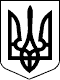 Чергові вибори депутатів Київської міської ради та Київського міського голови 25 жовтня 2015 рокуКИЇВСЬКА МІСЬКА ВИБОРЧА КОМІСІЯ01044, м. Київ, вул. Хрещатик, 36ПОСТАНОВА«01»жовтня2015 року							  	№12218год. 00 хв.Про реєстрацію кандидатів у депутати в багатомандатному виборчому окрузі, включених до виборчого списку Київська міська організація політичної партії “НОВЕ ЖИТТЯ” на  чергових виборах депутатів Київської міської ради та Київського міського голови 25 жовтня 2015 року 	До Київської міської виборчої комісії 30 вересня 2015 року Київська міська організація політичної партії “НОВЕ ЖИТТЯ” подала заяву про реєстрацію кандидатів у депутати в багатомандатному виборчому окрузі з виборів депутатів Київської міської ради разом з доданими документами для реєстрації кандидатів у депутати в багатомандатному виборчому окрузі на чергових виборах депутатів Київської міської ради та Київського міського голови 25 жовтня 2015 року.Розглянувши  зазначені документи, Київська міська виборча комісія встановила їх відповідність вимогам Закону України “Про місцеві вибори”.Враховуючи викладене вище, керуючись пунктом 4 частини 5 статті 25, статтею 38, частиною 1 статті 41 Закону України “Про місцеві вибори”, пост. ЦВК №239. д.1.1. від 09.09.15р., пост.№362 від23.09.15р. Київська міська виборча комісія постановляє:1. Зареєструвати кандидатів у депутати в багатомандатному виборчому окрузі з виборів депутатів Київської міської ради на чергових виборах депутатів Київської міської ради та Київського міського голови 25 жовтня 2015 року, включених до виборчого списку Київська міська організація політичної партії “НОВЕ ЖИТТЯ” , згідно з Додатком.2.  Копію цієї постанови видати представнику Гончарову Володимиру Володимировичу .3. Видати   представнику Гончарову Володимиру Володимировичу  посвідчення кандидатів у депутати в багатомандатному виборчому окрузі з виборів депутатів Київської міської ради 25 жовтня 2015 року.4. Цю постанову оприлюднити у визначений Київською міською виборчою комісією спосіб.Голова комісії							М.Б.ТерещенкоМ.П.